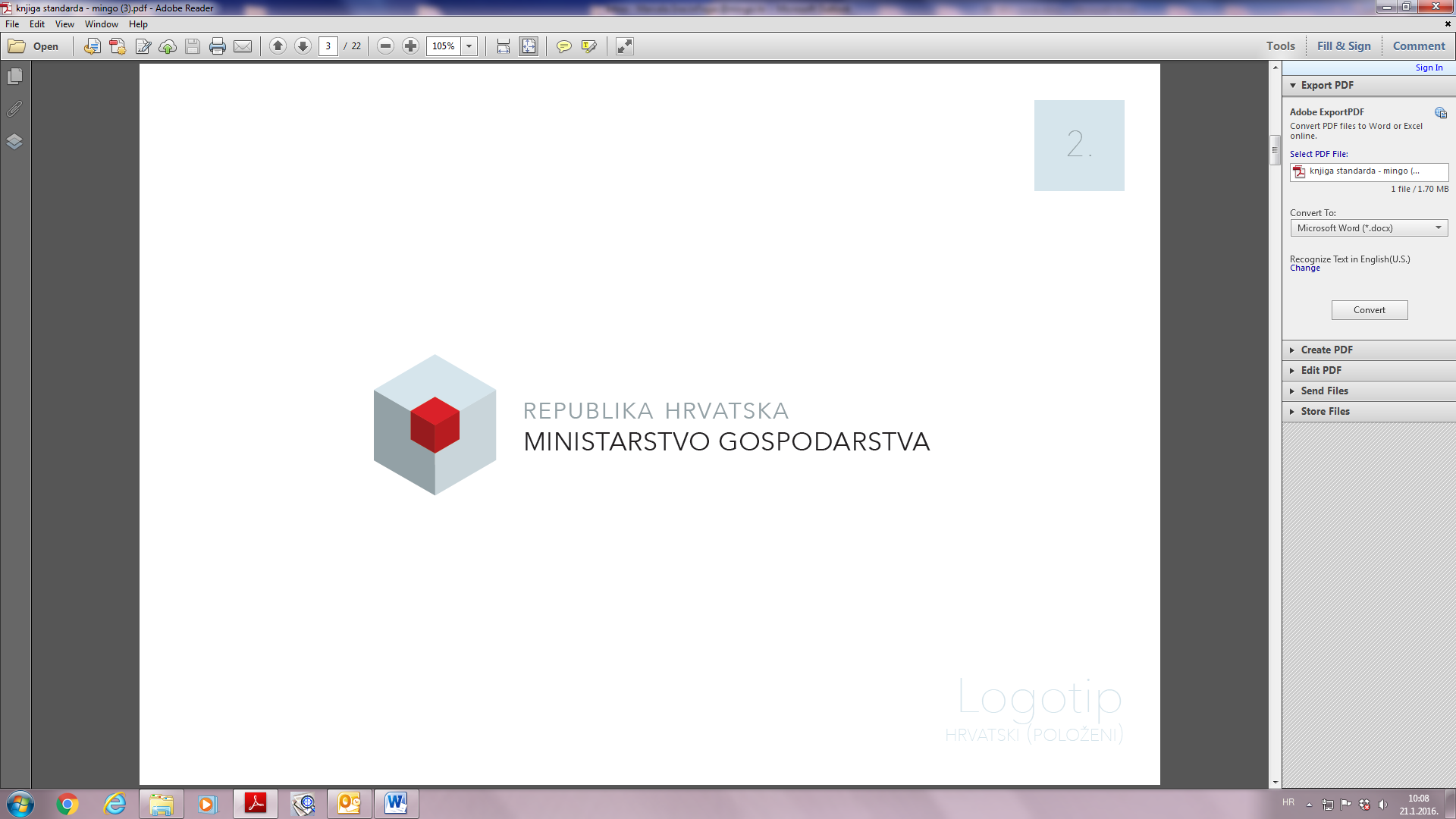 Obrazac 10b. STUDIJA IZVEDIVOSTI - ANALIZA TROSKOVA I KORISTIPotrebno napraviti u skladu s Vodičem za izradu analize troškova i koristi EK objavljenim na:http://ec.europa.eu/regional_policy/sources/docgener/studies/pdf/cba_guide.pdf*primjenjivo za projekte  u slučaju regionalne potpora čiji projekti  uključuju gradnju istraživačkih kapaciteta i ukoliko vrijednost projekta premašuje 75.000.000,00 HRK (ukoliko je primjenjivo)Ovaj poziv se financira iz Europskog fonda za regionalni razvoj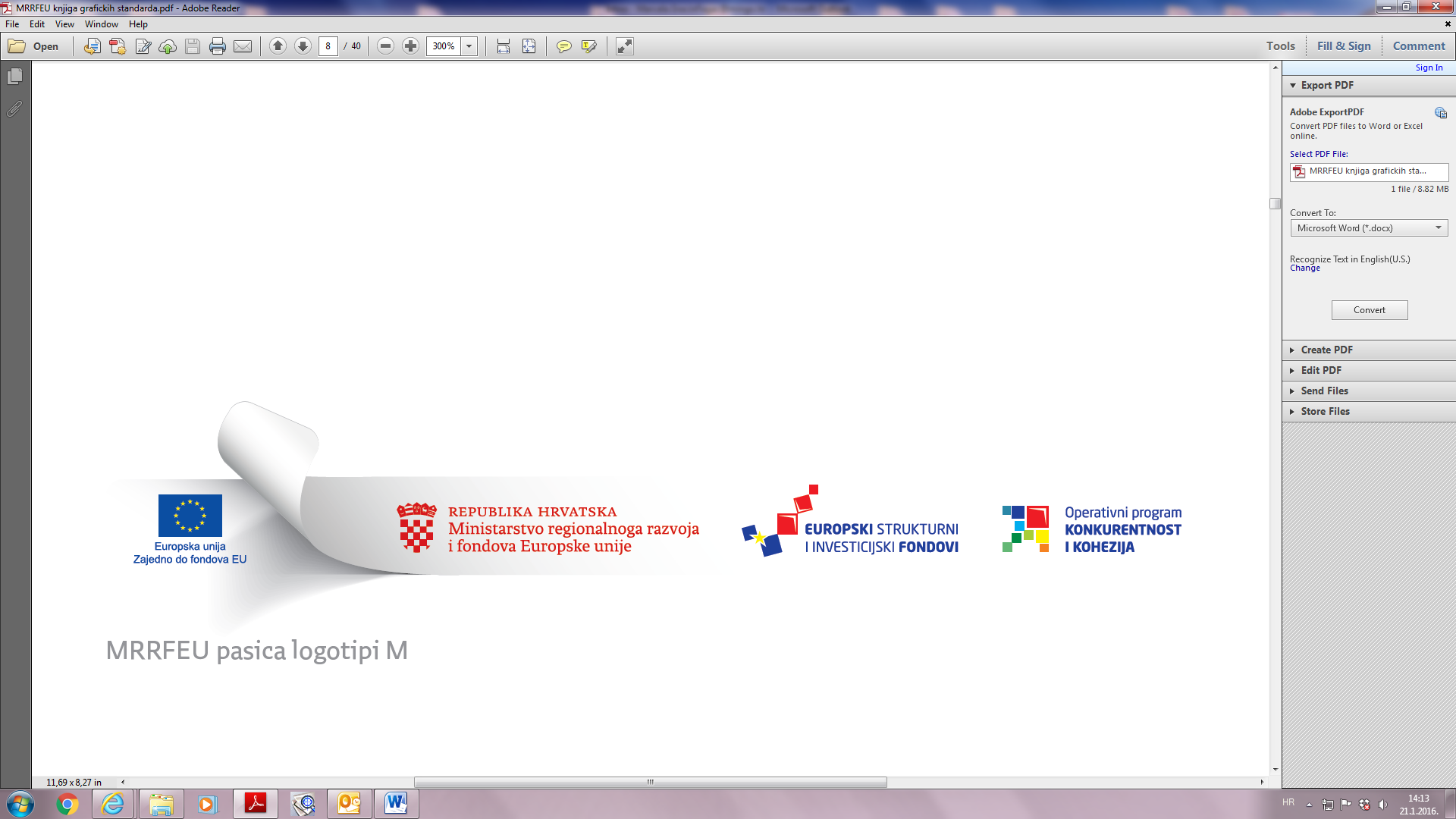 